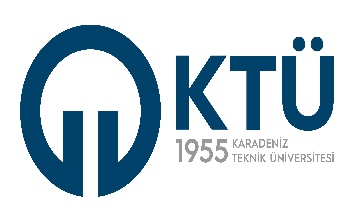 BİLGİ İŞLEM DAİRE BAŞKANLIĞIBİLGİ İŞLEM DAİRE BAŞKANLIĞIBİLGİ İŞLEM DAİRE BAŞKANLIĞI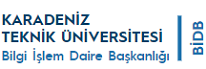 HASSAS GÖREV TESPİT FORMUHASSAS GÖREV TESPİT FORMUHASSAS GÖREV TESPİT FORMUDok. Kodu: İK. FR. 00Yay. Tar: Revizyon No: Rev. Tar: Sayfa Sayısı: 01Birim AdıHassas Görev TanımıRiskler (Görevin Yerine Getirilmemesinin SonuçlarıRisk Düzeyi (Risk düzeyi görevin ve belirlenen risklerin durumuna göre Yüksek, Orta veya Düşük olarak belirlenecektir.)Prosedürü (Alınması Gereken Önlemler)Onaylayan